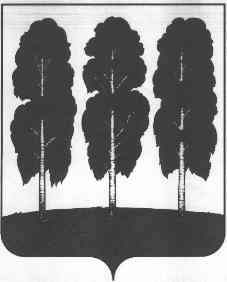 АДМИНИСТРАЦИЯ БЕРЕЗОВСКОГО РАЙОНАХАНТЫ-МАНСИЙСКОГО АВТОНОМНОГО ОКРУГА – ЮГРЫПОСТАНОВЛЕНИЕ от  01.04.2024                                                                                                           № 254пгт. БерезовоО внесении изменений в постановление администрации Березовского района    от 20.04.2020 № 336 «Об утверждении Положения о порядке присвоения, изменения, аннулирования наименований элементов планировочной структуры и элементов улично-дорожной сети на территории городского поселения Березово»В целях приведения муниципального правового акта в соответствие с действующим законодательством:1. Внести в постановление администрации Березовского района от 20.04.2020 № 336 «Об утверждении Положения о порядке присвоения, изменения, аннулирования наименований элементов планировочной структуры и элементов улично-дорожной сети на территории городского поселения Березово» следующие изменения:1.1.  Заголовок постановления изложить в следующей редакции: «Об утверждении Положения о порядке присвоения, изменения, аннулирования наименований элементов планировочной структуры и элементов улично-дорожной сети на межселенной территории Березовского района и территории городского поселения Березово»;1.2. пункт 1 постановления изложить в следующей редакции:«1. Утвердить Положение о порядке присвоения, изменения, аннулирования наименований элементов планировочной структуры и элементов улично-дорожной сети на межселенной территории Березовского района и территории городского поселения Березово согласно приложению к настоящему постановлению.»;1.3. в приложении к постановлению (далее-Положение):1.3.1. заголовок Положения изложить в следующей	редакции: «Положение о порядке присвоения, изменения, аннулирования наименований элементов планировочной структуры и элементов улично-дорожной сети на межселенной территории Березовского района и территории городского поселения Березово»;1.3.2. подпункт 1.1 пункта 1 изложить в следующей редакции:«1.1. Настоящее  Положение (далее – Положение) устанавливает порядок присвоения, изменения, аннулирования наименований элементов планировочной структуры и элементов улично-дорожной сети (за исключением автомобильных дорог федерального значения, автомобильных дорог регионального и межмуниципального значения) на межселенной территории Березовского района и территории городского поселения Березово  (далее - элементы планировочной структуры и элементы улично-дорожной сети).»;1.3.3. приложение к Положению изложить в следующей редакции:«Приложение к Положению о порядке присвоения, изменения, аннулирования наименований элементов планировочной структуры и элементов улично-дорожной сети на межселенной территории Березовского района и территории городского поселения БерезовоИсторико-биографическая справкао жизни и деятельности_________________________________________________________________(указывается Ф.И.О. лица, в соответствии с пунктом 2.8 Положения)    Годы жизни ____________________________________________________________________    Место рождения ________________________________________________________________    Образование ___________________________________________________________________    Профессия _____________________________________________________________________    Награды, звания (регалии) ________________________________________________________    Особые заслуги _______________________________________ перед Российской Федерацией,                                                              (ФИО)Ханты-Мансийским автономным округом – Югрой, Березовским районом, городским поселением Березово как ____________________________________________________________                         (особо выдающегося исторического деятеля, патриота, защитника Отечества, др.)гражданина,       внесшего       значительный      личный      вклад      вразвитие __________________________________________________________________________ (указать нужное: градостроительство, здравоохранение, образование и воспитание, наука и культура, литература и искусство, спорт, бытовое обслуживание, торговля, сельское хозяйство, местное самоуправление, государственное управление, другие сферы)______________________________________________________________________________________________________________________________________________________________________________________________________________________________________________________. (отражаются конкретные факты жизни, значимые события, значительный личный вклад гражданина с указанием даты или периодов их наступления)    Документами,   подтверждающими   достоверность   вышеуказанных  заслуг,наград, званий (регалий), сведений, событий, являются <*>:__________________________________________________________________________. (указать наименование и реквизиты документа, а также орган, их выдавший)    Информация   о   наличии   (отсутствии)   и  место  нахождения  объектамонументального   искусства   на   территории  городского поселения Березово,  посредством установки,которого увековечена память     _____________________________________________.                                                                                                             (Ф.И.О.)    Приложение:    копии документов <*>, указанных в настоящей справке на _________ листах в ____ экз.--------------------------------<*> копии документов прилагаются при наличии.».2. Опубликовать настоящее постановление в газете «Жизнь Югры» и разместить на официальном веб-сайте органов местного самоуправления Березовского района.3. Настоящее постановление вступает в силу после его официального опубликования.И.о.главы района                                                                                     И.В. Чечеткина